上大國小113學年度新生校服套量及選購說明一、 套量與選購：（一）現場套量:    1.新生實體報到日，4/20(六)到中午12:00止。地點:本校新生實體報到處。    2.如實體新生報到日當天無法參與實體報到，另開放:4/22(一)〜4/26(五)上班時間止。      地點:本校警衛室。    3.領取訂購單（乙式三聯），請填寫孩子姓名，並依需求勾選號次，繳給新生報到服務老師或      警衛先生。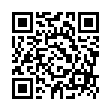 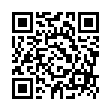  (二)線上訂購，填寫google表單，並請於4/26(五)前送出。     ※請於期限內完成訂購，以利後續廠商製作校服。             相關問題可洽上大國小事務組舒老師:(03)4901174*511（三）選購須知:    1.依個人需求訂購，請家長於新生報到前先協助孩子確認校服套量需求。   （本次套量後，請家長考量孩子 4 至   9月發育成長，選擇適宜型號），以免耗時     換補，影響時效。       2.購買後僅辦理換補，不辦理退貨，務請謹慎選購。       3.填寫訂購單時，確認所需品名之尺寸正確無誤後，請於訂購單簽名欄位簽名。    4.廠商完成校服製作，隨袋聯作為外標封並包裝成袋。（四）本校於每週一學生朝會須穿著學校校服。    (五) 日後若有個別增購需求，於每個月月初逕洽本校事務組，確認訂購規格、數量、套量試穿後           收款。二、 校服型號大小對照表及校服內容一覽表: 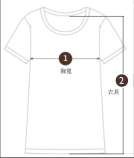 ※體重超過標準者或是想要有合身短版者，請務必現場套量。三、 發放與更換：（一）預訂於開學後發放。（二）領取後，請仔細清點件數並作試穿，如有疑義當面點清。（三）若有脫線等瑕疵者，切勿污損與下水，以利後續辦理更換作業。四、 繳費作業：（一）套量當日不繳費。（二）開學後，校服費用隨註冊單及各項代收代辦費繳費 3 聯單由學生攜回，請家長至聯邦銀行        金融機構臨櫃或便利商店繳費。校服尺寸表     單位:cm校服尺寸表     單位:cm校服尺寸表     單位:cm校服尺寸表     單位:cm夏季號次323436胸圍①808490衣長②535660冬季號次323436胸圍①808490衣長②525455品項單價備註夏季校服一套新台幣530元※夏季校服兩套＄1060元，冬季校服一套＄580元，帽子一頂＄90元，共計1730元。冬季校服一套新台幣580元※夏季校服兩套＄1060元，冬季校服一套＄580元，帽子一頂＄90元，共計1730元。帽子一頂新台幣90元※夏季校服兩套＄1060元，冬季校服一套＄580元，帽子一頂＄90元，共計1730元。